DefinicjePrzedmiot ZamówieniaAgencja Celna wykona w imieniu i na rzecz Zamawiającego  wszystkie wymagane przez prawo podatkowe i celne czynności związane z dokonaniem obrotu towarowego z zagranicą, w związku z zawartą przez Zamawiającego umową z Wykonawcą Dostawy. W szczególności Agencja Celna przeprowadzi:przygotowanie niezbędnych dokumentów dla potrzeb odprawy celnej, zgłoszenia celnego i dokonanie odprawy celnej, zgłoszenia celnego,przygotowanie niezbędnych dokumentów związanych z uiszczeniem podatku od towarów i usług,Ponadto Agencja Celna podczas realizacji Przedmiotu zamówienia jest zobowiązana do składania pism i wniosków, wnoszenia odwołań i podejmowanie wszelkich czynności w postępowaniu przed organami celnymi i skarbowymi, w tym także w sprawach podatkowych poszanowaniem interesów Zamawiającego,przygotowania innych dokumentów zgodnie z wzorami wynikającymi z przepisów prawa, lub ustalonymi przez organy administracji celnej,dostarczenia Koordynatorowi Zamawiającego w formie wymaganej przez przepisy prawa wszystkich dokumentów przygotowanych podczas realizacji Przedmiotu Zamówienia.Zamawiający będzie ponosił wszelkie konsekwencje w zakresie należności celnych i podatkowych, dotyczących Dostaw.Agencja Celna nie ponosi odpowiedzialności wynikającej z różnic pomiędzy stanem (ilościowym i jakościowym) Dostawy zgłoszonej do procedury celnej z upoważnienia Zamawiającego a stanem tej Dostawy wynikającym z dokumentów doręczonych przez Zamawiającego.Agencja Celna ponosi odpowiedzialność za dotrzymanie wszelkich terminów związanych z procedurą celną  i procedurą podatkową a wynikających z przepisów prawa lub z niniejszego Opisu Przedmiotu Zamówienia.Agencja Celna zobowiązana jest do dochowania należytej staranności w przygotowaniu i realizacji na rzecz Zamawiającego formalności celnych przed organami celnymi, w szczególności w przekazaniu wymaganych dokumentów i danych, warunkujących prawidłową i zgodną z prawem realizację czynności celnych przez organami celnymi, przy czym Wykonawca zobowiązany jest informować Zamawiającego z odpowiednim wyprzedzeniem o potrzebie otrzymania określonych dokumentów lub danych.Podatek VAT oraz ewentualne inne należności wymagane przepisami prawa celnego i skarbowego zostaną zapłacone przez bezpośrednio na rachunek właściwego urzędu, na podstawie dokumentacji.Miejsce Dostaw i miejsce realizacji Przedmiotu Zamówienia1. Miejscem Dostawy jest teren elektrowni Enea Elektrownia Połaniec S.A.  Zawada 26, 28-230 Połaniec. Opakowanie i Dostawa DDP siedziba Zamawiającego, według Incoterms 2020.2. Miejscem realizacji Przedmiotu Zamówieniajest siedziba Zamawiającego. Zakres Dostaw	Wykonawca Dostawy zapewnia Dostawę 10 warstw modułów katalitycznych spełniających poniższe wymagania z uwzględnieniem:W zakresie dostawy są siatki zabezpieczające każdy moduł katalizatora od góry – 558 szt. (dostawa wspólnie z warstwą, zamontowane na modułach);W zakresie dostawy jest urządzenie (trawersa) do podnoszenia i transportu pionowego modułów katalizatora z poziomu terenu na podesty reaktora – 1 szt. (dostawa wraz z pierwszą dostawą modułów);W zakresie dostawy jest urządzenie (trawersa) do podnoszenia i transportu poziomego modułów katalizatora za pomocą urządzenia dźwigowego z podestu do wnętrza reaktora – 1 szt. (dostawa wraz z pierwszą dostawą modułów);W zakresie dostawy są uszczelnienia dla każdej warstwy, pomiędzy modułami katalizatora oraz uszczelnienie pomiędzy ścianą reaktora a modułami katalizatora (dostawa wspólnie z warstwą);W zakresie dostawy są elementy ustalające i stabilizujące położenie modułów katalizatora wewnątrz reaktora, zapobiegające przed ich przesuwaniem się. (dostawa wspólnie z warstwą);W zakresie dostawy są zapasowe wymienne elementy katalizatora (dodatkowe płyty) w ilości takiej, jak w jednym pakiecie modułu (dostawa wspólnie z warstwą);dla każdej warstwy należy dostarczyć dokumentację z badań w zakładzie produkcyjnym wraz z dokumentacją jakościową QA/QC oraz wyniki badań reaktywności zerowej;W zakresie dostawy jest instrukcja eksploatacji, dokumentacja (DTR) wraz z kartą charakterystyki wskazującej na rodzaju odpadu jakim są zużyte katalizatory zgodnie z prawem polskim, instrukcja składowania i montażu modułów oraz rysunki modułów katalizatora, uszczelnień, elementów ustalających położenie modułów, narzędzi i trawersy transportowej - 3 egzemplarze. (dostawa wraz z pierwszą dostawą modułów).Terminy Dostaw i warunki DostawPłatności za Dostawy będą realizowane po każdej Dostawie. Dostawa narzędzi transportowych, trawers oraz dokumentacji wyszczególnionej w pkt. 4 nastąpi do dnia 30.04.2024 r.Rzeczywisty termin Dostawy nie może nastąpić wcześniej niż jeden miesiąc przed szacowanym terminem dostawy wskazanym w poniższej tabeli.Dostawy do Enea Elektrownia Połaniec są realizowane w dni robocze od poniedziałku do piątku wgodzinach od 7.00 do 13.00.Dostawy są realizowane w kontenerach o długości 40 ft.Moduły katalityczne zostaną dostarczone do siedziby Zamawiającego. Przewiduje się, iż w jednym kontenerze transportowym mieści się do 12 modułów katalitycznych.Kod ujednoliconej taryfy celnej: HS Code: 3815. 19-9000. Kod dotyczy każdego kontenera.Wykonawca Dostawy deklaruje, iż wszystkie towary objęte Dostawami mają preferencyjne pochodzenie.Dla zamówionych modułów katalitycznych, będą miały zastosowanie następujące terminy dostawy :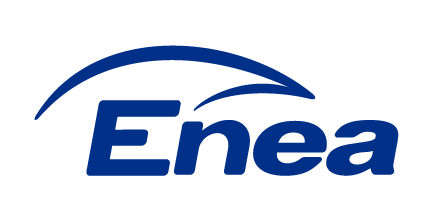 Enea Elektrownia Połaniec 
Spółka AkcyjnaZawada 26, 28-230 PołaniecOPIS PRZEDMIOTU ZAMÓWIENIA OPIS PRZEDMIOTU ZAMÓWIENIA ENEA Elektrownia Połaniec S.A.Zawada 2628-230 Połaniecjako: ZAMAWIAJĄCYprzedstawia OPZ dla zamówieniana„Świadczenie usług agencji celnej w związku z realizacją dostawy modułów katalitycznych dla instalacji katalitycznego odazotowania spalin bloków energetycznych w Enea Elektrownia Połaniec S.A.”KATEGORIA DOSTAW WG KODU CPVMarzec 2024 r.ENEA Elektrownia Połaniec S.A.Zawada 2628-230 Połaniecjako: ZAMAWIAJĄCYprzedstawia OPZ dla zamówieniana„Świadczenie usług agencji celnej w związku z realizacją dostawy modułów katalitycznych dla instalacji katalitycznego odazotowania spalin bloków energetycznych w Enea Elektrownia Połaniec S.A.”KATEGORIA DOSTAW WG KODU CPVMarzec 2024 r.1.ZamawiającyEnea Elektrownia Połaniec Spółka Akcyjna (skrót firmy: Enea Elektrownia Połaniec S.A.) 
z siedzibą: Zawada 26,28-230 Połaniec, Polska NIP: 866-000-14-29, REGON: 830273037, 
PKO BP, Numer rach: 41 1020 1026 0000 1102 0296 1845 tel.: (15) 865 62 80, fax: (15) 865 66 88, adres internetowy: http://www.enea-polaniec.pl,
wpisana do rejestru przedsiębiorców Krajowego Rejestru Sądowego prowadzonego przez Sąd Rejonowy w Kielcach, X Wydział Gospodarczy Krajowego Rejestru Sądowego nr KRS: 0000053769, Kapitał zakładowy 713.500.000,00 PLN. Kapitał wpłacony 713.500.000,00 PLN2.Wykonawca DostawyNależy przez to rozumieć Nano Co., Ltd. z siedzibą 60, Magonogongdan-ro, Cheongni-myeon, Sangju-si, Gyeongsangbuk-do, Republika Korei, zarejestrowaną w Rejestrze Działalności Gospodarczej pod numerem 107-88-04227, z którym zawarto w dniu 31.10.2023r. umowę w postępowaniu pn. „Dostawa modułów katalitycznych dla instalacji katalitycznego odazotowania spalin bloków energetycznych w Enea Elektrownia Połaniec S.A.” Numer postępowania FZ/PZP/08/2023 nr umowy ZP/C/003/2023/4100/9000075307/5001119709/MM 3.Agencja celnaPodmiot uprawniony do dokonywania przed organami celnymi i podatkowymi wszelkich czynności przewidzianych w przepisach prawa celnego, polegających na reprezentowaniu Zamawiającego, składaniu wymaganych oświadczeń, przygotowywaniu kompletnej dokumentacji podatkowej i do odpraw celnych, zapłaceniu podatków i ceł i załatwieniu wszystkich formalności z tym związanych.4.DostawyNależy przez to rozumieć dostawy zdefiniowane w pkt pn. „Zakres dostaw”.5.Instalacja SCRInstalacje katalitycznego odazotowania spalin kotłów w Enea Elektrownia Połaniec S.A.6.Wkład katalitycznyModuły/pakiety z płytami katalitycznymi7.Komplet modułów katalitycznychKomplet modułów katalizatora wraz z rusztami, uszczelnieniami, i zapasowymi elementami niezbędnymi do zamontowania jednej warstwy reaktora SCR .Lp. DostawySzacowany termin dostawyPrzewidywana ilość kontenerów przewożonych statkiem na trasie Korea Południowa - PolskaNumer konteneraZawartość konteneraWaga kontenera130.04.20241 z 1140ft Container-No:    TCNU5420315                                 Seal-No :  L8495651    12 Modułów katalitycznych SCR14 400 kg(brutto)130.04.20242 z 1140ft Container-No:  FFAU4285795                                   Seal-No :   L8495742 12 Modułów katalitycznych SCR14 400 kg(brutto)130.04.20243 z 1140ft Container-No:      CMAU8615876                            Seal-No :    L849569512 Modułów katalitycznych SCR14 400 kg(brutto)130.04.20244 z 1140ft Container-No:    CAIU9277132                                 Seal-No :   L849570012 Modułów katalitycznych SCR14 400 kg(brutto)130.04.20245 z 1140ft Container-No:     CMAU8596781                                Seal-No :  L849874212 Modułów katalitycznych SCR14 400 kg(brutto)130.04.20246 z 1140ft Container-No:  CMAU8436084                                 Seal-No :   L849557912 Modułów katalitycznych SCR14 400 kg(brutto)230.04.20247 z 1140ft Container-No:    TSLU9649961                                 Seal-No :    L849872212 Modułów katalitycznych SCR14 400 kg(brutto)230.04.20248 z 1140ft Container-No:    CMAU7349703                                 Seal-No :   L849857612 Modułów katalitycznych SCR14 400 kg(brutto)230.04.20249 z 1140ft Container-No:   CMAU8622875                                Seal-No :    L8498667  12 Modułów katalitycznych SCR14 400 kg(brutto)230.04.202410 z 1140ft Container-No:   CMAU7155436                                  Seal-No :  L8497372    12 Modułów katalitycznych SCR14 400 kg(brutto)230.04.202411 z 1140ft Container-No:    CMAU3573166                                 Seal-No :  L8497464   6 Modułów katalitycznych SCR2 Zestawy uszczelnień8 640 kg230.04.202411 z 1140ft Container-No:    CMAU3573166                                 Seal-No :  L8497464   1 Trawersa do transportu pionowego1 Zestaw dodatkowych płyt katalizatora240 kg301.10.20241 z 5Numer kontenera nieznany, kontener 40ft12 Modułów katalitycznych SCR14 400 kg(brutto)301.10.20242 z 5Numer kontenera nieznany, kontener 40ft12 Modułów katalitycznych SCR14 400 kg(brutto)301.10.20243 z 5Numer kontenera nieznany, kontener 40ft12 Modułów katalitycznych SCR14 400 kg(brutto)301.10.20244 z 5Numer kontenera nieznany, kontener 40ft12 Modułów katalitycznych SCR14 400 kg(brutto)301.10.20245 z 5Numer kontenera nieznany, kontener 40ft6 Modułów katalitycznych SCR1 Zestaw uszczelnień7 920 kg404.11.20241 z 10Numer kontenera nieznany, kontener 40ft12 Modułów katalitycznych SCR14 400 kg(brutto)404.11.20242 z 10Numer kontenera nieznany, kontener 40ft12 Modułów katalitycznych SCR14 400 kg(brutto)404.11.20243 z 10Numer kontenera nieznany, kontener 40ft12 Modułów katalitycznych SCR14 400 kg(brutto)404.11.20244 z 10Numer kontenera nieznany, kontener 40ft12 Modułów katalitycznych SCR14 400 kg(brutto)404.11.20245 z 10Numer kontenera nieznany, kontener 40ft6 Modułów katalitycznych SCR1 Zestaw uszczelnień7 920 kg504.11.20246 z 10Numer kontenera nieznany, kontener 40ft12 Modułów katalitycznych SCR14 400 kg(brutto)504.11.20247 z 10Numer kontenera nieznany, kontener 40ft12 Modułów katalitycznych SCR14 400 kg(brutto)504.11.20248 z 10Numer kontenera nieznany, kontener 40ft12 Modułów katalitycznych SCR14 400 kg(brutto)504.11.20249 z 10Numer kontenera nieznany, kontener 40ft12 Modułów katalitycznych SCR14 400 kg(brutto)504.11.202410 z 10Numer kontenera nieznany, kontener 40ft6 Modułów katalitycznych SCR1 Zestaw uszczelnień7 920 kg601.04.20251 z 10Numer kontenera nieznany, kontener 40ft12 Modułów katalitycznych SCR14 400 kg(brutto)601.04.20252 z 10Numer kontenera nieznany, kontener 40ft12 Modułów katalitycznych SCR14 400 kg(brutto)601.04.20253 z 10Numer kontenera nieznany, kontener 40ft12 Modułów katalitycznych SCR14 400 kg(brutto)601.04.20254 z 10Numer kontenera nieznany, kontener 40ft12 Modułów katalitycznych SCR14 400 kg(brutto)601.04.20255 z 10Numer kontenera nieznany, kontener 40ft6 Modułów katalitycznych SCR1 Zestaw uszczelnień7 920 kg701.04.20256 z 10Numer kontenera nieznany, kontener 40ft12 Modułów katalitycznych SCR14 400 kg(brutto)701.04.20257 z 10Numer kontenera nieznany, kontener 40ft12 Modułów katalitycznych SCR14 400 kg(brutto)701.04.20258 z 10Numer kontenera nieznany, kontener 40ft12 Modułów katalitycznych SCR14 400 kg(brutto)701.04.20259 z 10Numer kontenera nieznany, kontener 40ft12 Modułów katalitycznych SCR14 400 kg(brutto)701.04.202510 z 10Numer kontenera nieznany, kontener 40ft6 Modułów katalitycznych SCR1 Zestaw uszczelnień7 920 kg805.05.20251 z 5Numer kontenera nieznany, kontener 40ft12 Modułów katalitycznych SCR14 400 kg(brutto)805.05.20252 z 5Numer kontenera nieznany, kontener 40ft12 Modułów katalitycznych SCR14 400 kg(brutto)805.05.20253 z 5Numer kontenera nieznany, kontener 40ft12 Modułów katalitycznych SCR14 400 kg(brutto)805.05.20254 z 5Numer kontenera nieznany, kontener 40ft12 Modułów katalitycznych SCR14 400 kg(brutto)805.05.20255 z 5Numer kontenera nieznany, kontener 40ft6 Modułów katalitycznych SCR1 Zestaw uszczelnień7 920 kg901.09.20251 z 10Numer kontenera nieznany, kontener 40ft12 Modułów katalitycznych SCR14 400 kg(brutto)901.09.20252 z 10Numer kontenera nieznany, kontener 40ft12 Modułów katalitycznych SCR14 400 kg(brutto)901.09.20253 z 10Numer kontenera nieznany, kontener 40ft12 Modułów katalitycznych SCR14 400 kg(brutto)901.09.20254 z 10Numer kontenera nieznany, kontener 40ft12 Modułów katalitycznych SCR14 400 kg(brutto)901.09.20255 z 10Numer kontenera nieznany, kontener 40ft6 Modułów katalitycznych SCR1 Zestaw uszczelnień7 920 kg1001.09.20256 z 10Numer kontenera nieznany, kontener 40ft12 Modułów katalitycznych SCR14 400 kg(brutto)1001.09.20257 z 10Numer kontenera nieznany, kontener 40ft12 Modułów katalitycznych SCR14 400 kg(brutto)1001.09.20258 z 10Numer kontenera nieznany, kontener 40ft12 Modułów katalitycznych SCR14 400 kg(brutto)1001.09.20259 z 10Numer kontenera nieznany, kontener 40ft12 Modułów katalitycznych SCR14 400 kg(brutto)1001.09.202510 z 10Numer kontenera nieznany, kontener 40ft6 Modułów katalitycznych SCR1 Zestaw uszczelnień7 920 kg